Бедриковецька сільська рада Городоцький район Хмельницька область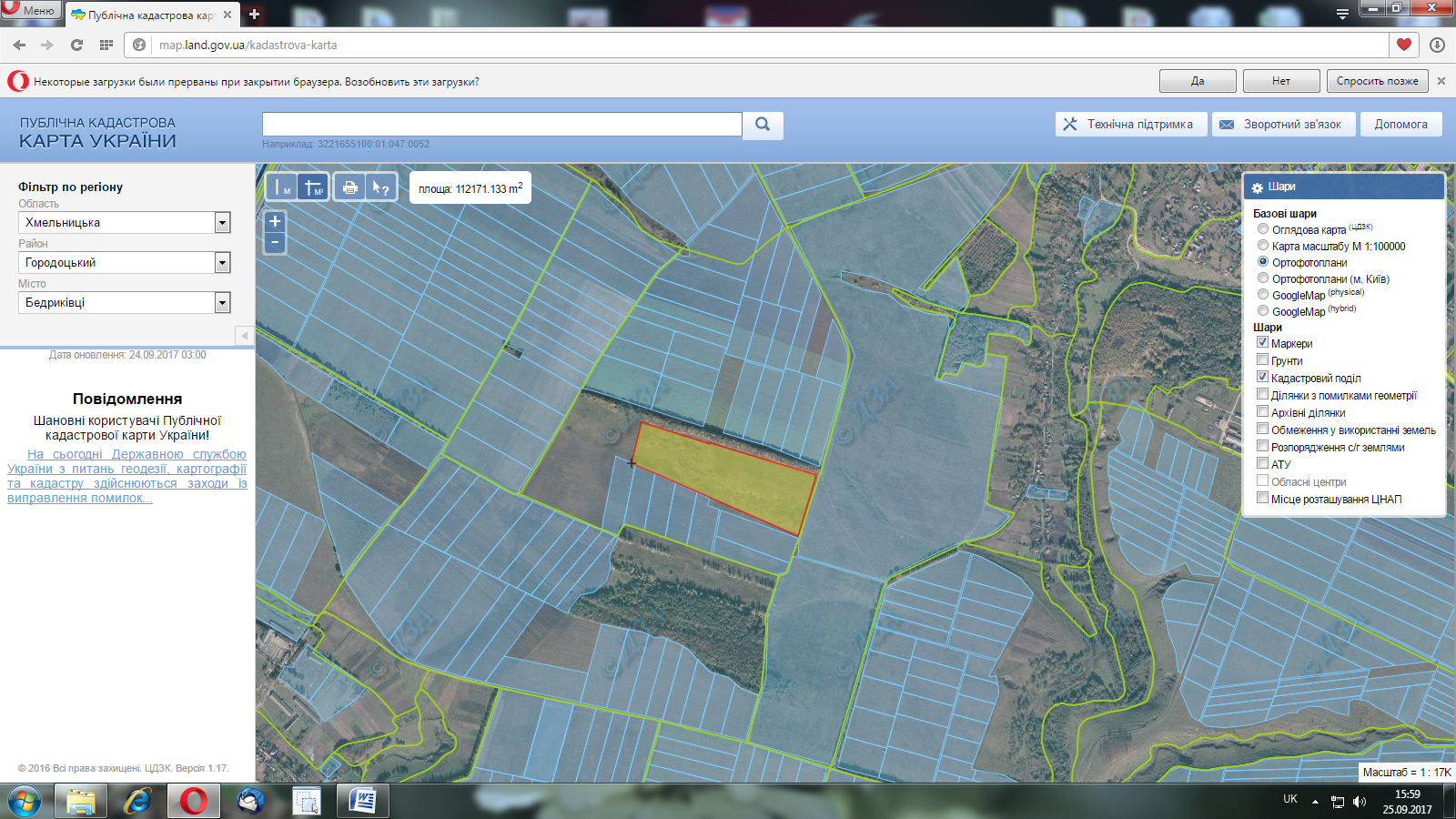 Площа -11,0 га                                                                                                               Кадастровий номер- 6821280400:04:009Цільове призначення- для ведення особистого селянського господарства            Хоптинецька сільська рада Городоцький район Хмельницька область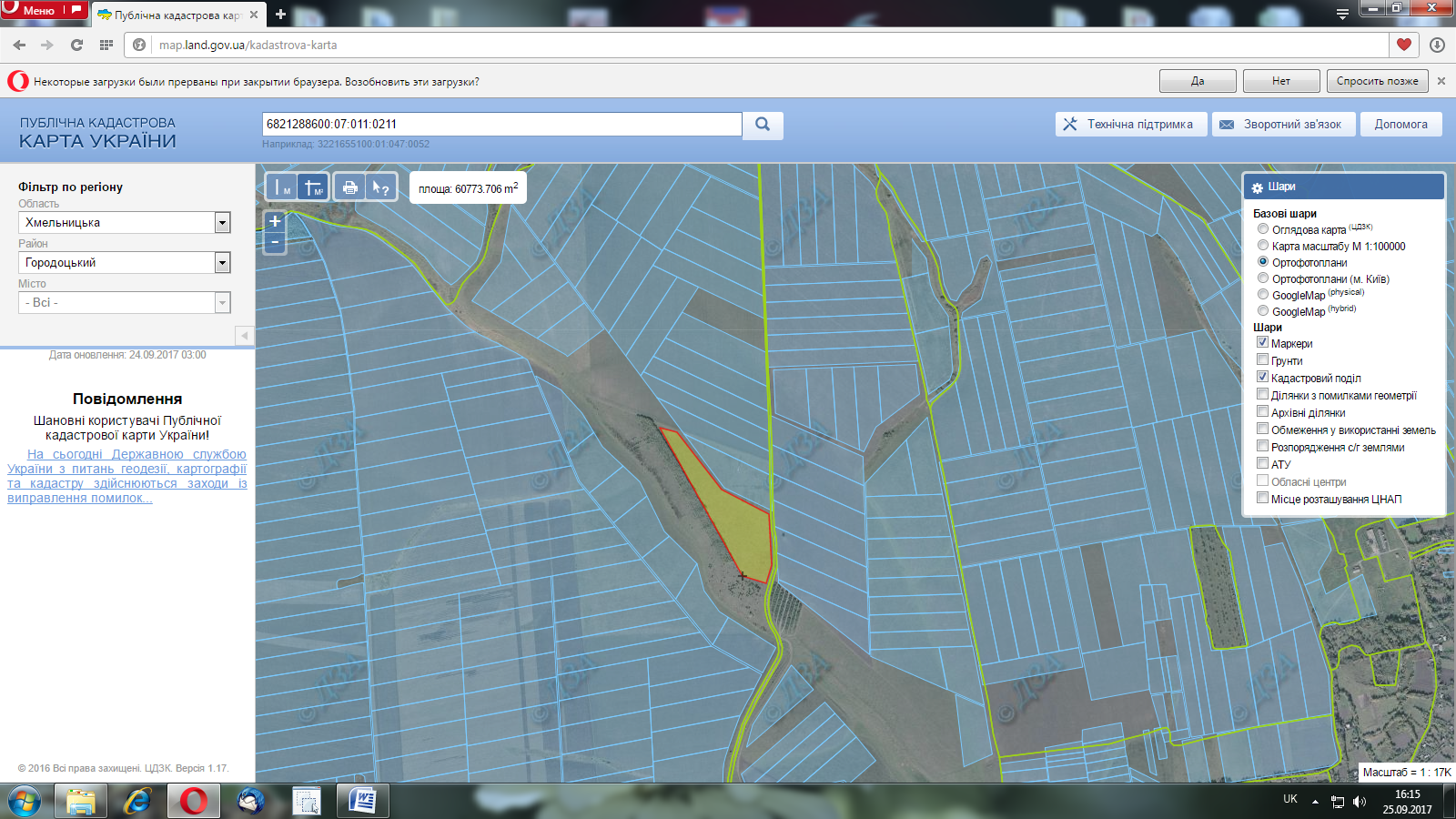 Площа – 6,0 га                                                                                                                         Кадастровий номер-  6821288600:07:011Цільове призначення- для  ведення особистого селянського господарства                     